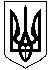 ОЛЕКСАНДРІЙСЬКА РАЙОННА ДЕРЖАВНА АДМІНІСТРАЦІЯКІРОВОГРАДСЬКОЇ ОБЛАСТІВІДДІЛ ОСВІТИНАКАЗ     від   28.08.2018                                                          				№ 285                                                                                                                            				         м. Олександрія  Про результати  районного конкурсу на краще оформлення  освітнього простору    в 1 класі Нової української школи             Відповідно до наказу відділу освіти від 22.06. 2018 року № 251 було проведено конкурс на краще оформлення  освітнього простору в 1 класі Нової української школи.                Метою конкурсу була організація такого освітнього середовища, що сприятиме вільному розвитку творчої особистості дитини.              У конкурсі брали участь усі заклади освіти району. Кожен заклад намагався показати створення особливого просторово-предметного оточення та різноманітні засоби навчання.               Найкращі  варіанти організації навчального простору в 1 класі показали в Попельнастівській ЗШ І-ІІІ ст., Олександрівській ЗШ І-ІІІ ст., Войнівській ЗШ І-ІІІ ст., Куколівському НВК , Андріївській ЗШ І-ІІ ст., Косівському НВО,  Шарівський НВК,  Добронадіївська ЗШ І-ІІІ ст., Ізмайлівській ЗШ І-ІІІ ст., Новоселівському НВК.             Перелічені заклади освіти велику увагу надали плануванню та дизайну освітніх зон, показали творчий та креативний підхід до реалізації мети конкурсу. Виходячи з вище сказаного НАКАЗУЮ:Відзначити належну підготовку до нового навчального року класних кімнат 1 класів Нової української школи в Попельнастівській ЗШ І-ІІІ ст.  (директор Наврось В.О.), Олександрівській ЗШ І-ІІІ ст. (директор Глущенко Н.В.), Войнівській ЗШ І-ІІІ ст. (директор Покотило С.В.), Куколівському НВК (директор Панасенко Ю.М.), Андріївській ЗШ І-ІІ ст. (директор Жгун О.Ф.), Косівському НВО. (директор Руденко Л.Г.),  Шарівський НВК (директор Малихіна О.Г.),  Добронадіївська ЗШ І-ІІІ ст.(директор Єфімов О.В.), Ізмайлівській ЗШ І-ІІІ ст. (директор Красюк О.О.), Новоселівському НВК (директор Нагорна В.Г.).За перемогу в конкурсі нагородити дипломом І ступеня та грошовою премією у розмірі 3000 грн  Олександрівську ЗШ І-ІІІ ст. (директор Глущенко Н.В.) та Войнівську ЗШ І-ІІІ ст. (директор Покотило С.В.);дипломом ІІ ступеня та грошовою премією у розмірі 1500 грн     Попельнастівську ЗШ І-ІІІ ст.(директор Наврось В.О.) та Андріївську      ЗШ  І-ІІ ст.( директор Жгун О.Ф);             - дипломом ІІІ ступеня та грошовою премією у розмірі 500 грн           Куколівський НВК  (директор Панасенко Ю М.) та Косівське НВО             (директор Руденко Л.Г.).Контроль за виконання даного наказу покласти на завідувача районним методичним кабінетом Мартюшину Т.Г.Головний спеціаліст відділу освіти                                  С. Михайленко